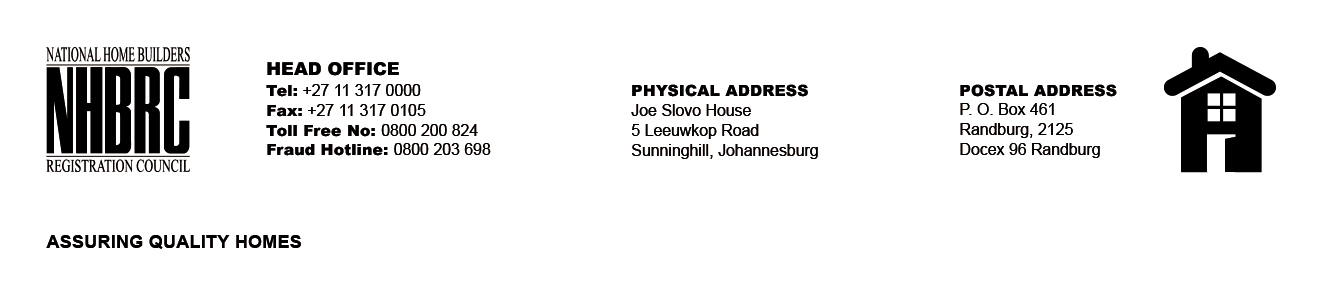 BID NUMBER: NHBRC 13/2023CLOSING DATE: 26 MARCH 2024 @ 11H00BID DESCRIPTION: REQUEST FOR PROPOSALS: APPOINTMENT OF A SERVICE PROVIDER TO DEVELOP AND HOST WEB BASE VENDOR LISTING FOR A PERIOD OF THREE (3) YEARS.BID NUMBER: NHBRC 13/2023CLOSING DATE: 26 MARCH 2024 @ 11H00BID DESCRIPTION: REQUEST FOR PROPOSALS: APPOINTMENT OF A SERVICE PROVIDER TO DEVELOP AND HOST WEB BASE VENDOR LISTING FOR A PERIOD OF THREE (3) YEARS.BID NUMBER: NHBRC 13/2023CLOSING DATE: 26 MARCH 2024 @ 11H00BID DESCRIPTION: REQUEST FOR PROPOSALS: APPOINTMENT OF A SERVICE PROVIDER TO DEVELOP AND HOST WEB BASE VENDOR LISTING FOR A PERIOD OF THREE (3) YEARS.